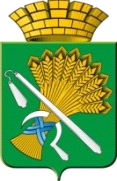 АДМИНИСТРАЦИЯ КАМЫШЛОВСКОГО ГОРОДСКОГО ОКРУГАП О С Т А Н О В Л Е Н И Еот 02.07.2020  N 441О внесении изменений в постановление администрации Камышловского городского округа от 10.02.2020 года №83 «Об определении управляющей организации для управления многоквартирными домами, в отношении которых собственниками помещений в многоквартирном доме не выбран способ управления таким домом или выбранный способ управления не реализован, не определена управляющая компания»В связи с поступившем заявлением генерального директора Общества с ограниченной ответственностью «Камышловская управляющая компания» Ахметовой О.В. входящий №43332 от 01.06.2020 года, на основании проведенной инвентаризации, администрация   Камышловского городского округаПОСТАНОВЛЯЕТ:1. Внести изменения в постановление администрации Камышловского городского округа от 10.02.2020 года №83 «Об определении управляющей организации для управления многоквартирными домами, в отношении которых собственниками помещений в многоквартирном доме не выбран способ управления таким домом или выбранный способ управления не реализован, не определена управляющая компания»,  исключив из перечня многоквартирных домов, определенных для управления ООО «Камышловская управляющая компания», многоквартирный дом, расположенный по адресу: улица Свердлова, дом 15.2. Разместить данное постановление на официальном сайте Камышловского городского округа  в информационно- телекоммуникационной сети «Интернет» (http://www.gorod-kamyshlov.ru).3. Контроль за выполнением настоящего постановления возложить на первого заместителя главы администрации Камышловского городского округа Бессонова Е.А. ГлаваКамышловского городского округа                                               А.В. Половников